Publicado en Madrid el 05/10/2021 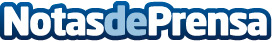 ZIWA 2021 premia a los mejores profesionales de Bodas en España700 profesionales de la industria de bodas en España recibieron el premio más importante a nivel internacional. En 2022 se espera la reactivación del sector nupcial con una proyección de más de 270.000 celebracionesDatos de contacto:Patricia OlivaresPR Zankyou España691339858Nota de prensa publicada en: https://www.notasdeprensa.es/ziwa-2021-premia-a-los-mejores-profesionales_1 Categorias: Nacional Sociedad Entretenimiento E-Commerce Premios http://www.notasdeprensa.es